FSSG-22标段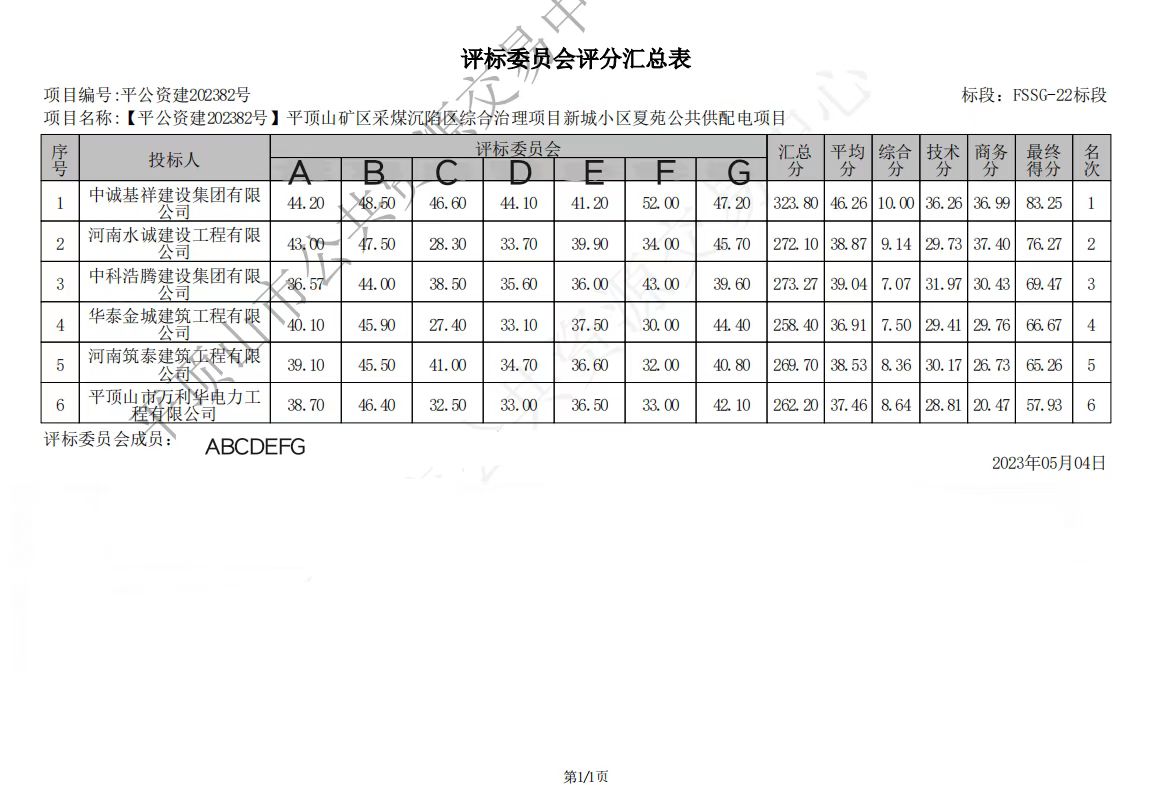 XCJL-17标段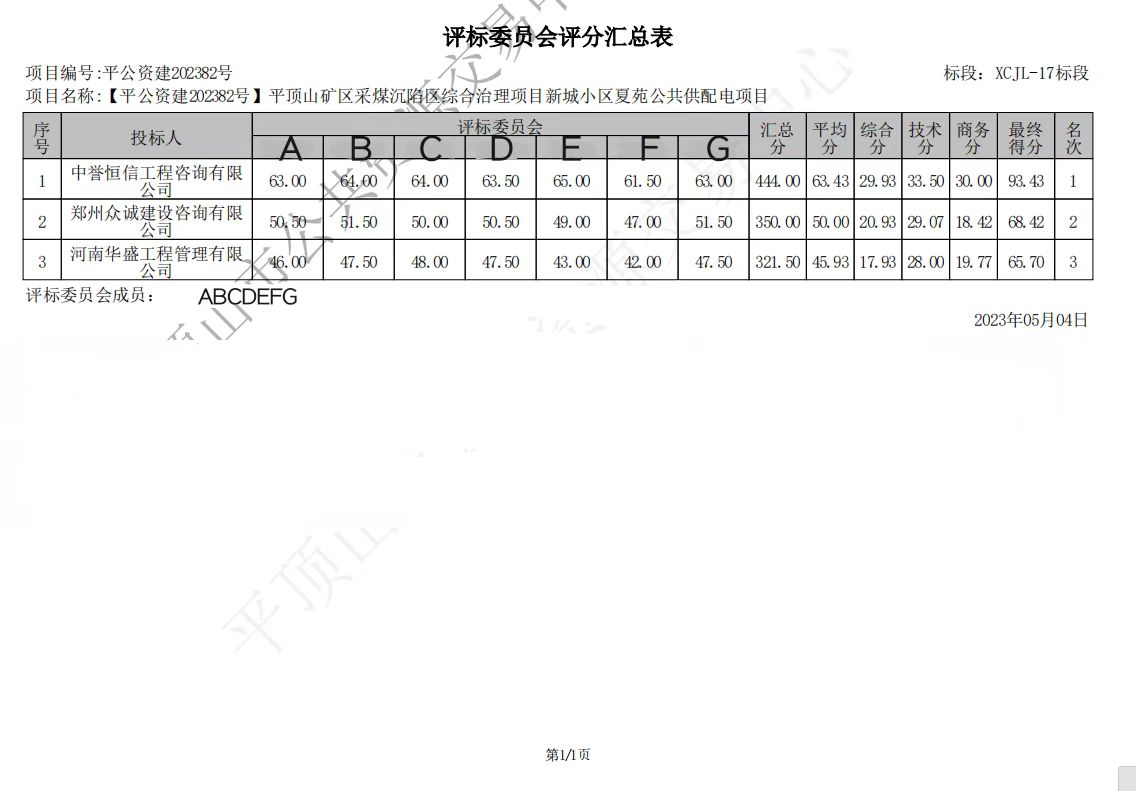 